.Step sheet prepared by Harry Woods#32 count intro, support on leftSECTION 1:	TRIPLE FORWARD, TRIPLE FORWARD, ROCK FORWARD, RECOVER, TRIPLE HALF TURN RIGHTSECTION 2:	TRIPLE HALF TURN RIGHT, ROCK BACK, RECOVER, KICK, KICK, ROCK BACK, RECOVERSECTION 3:	TOE, HEEL, CROSS SIDE CROSS, TOE, HEEL, CROSS SIDE CROSSSECTION 4:	HEEL, HEEL, BEHIND SIDE CROSS, HEEL, HEEL, BEHIND (TURN ¼) STEP TOGETHERSECTION 5:	POINT, HOLD (TURN ½), REPLACE, HOLD, POINT, TOUCH, POINT, TOGETHERSECTION 6:	STEP, SCUFF, STEP, SCUFF, STOMP, STOMP, SWIVETRESTART: During 4th rotation after count 32 Restart dance from beginningTAG: After 1st rotation add Tag steps belowSTEP, SCUFF, STEP, SCUFF, STOMP, STOMP, SWIVETENDING: After 6th rotation facing original 12:00 add ending steps belowSECTION 1:	POINT, HOLD (TURN ½), REPLACE, HOLD, POINT, TOUCH, POINT, TOGETHERSECTION 2:	STEP, SCUFF, STEP, SCUFF, STOMP, STOMP, SWIVET(end section facing original 12:00 if full turn made)Sinful Polka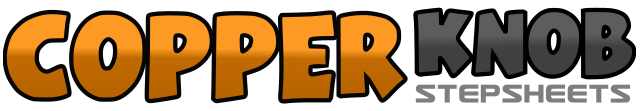 .......Count:48Wall:4Level:Low Intermediate.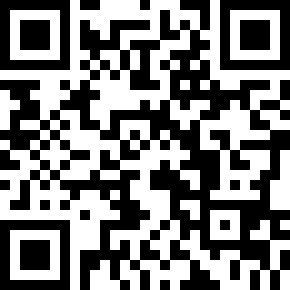 Choreographer:Helen Woods (USA) - March 2018Helen Woods (USA) - March 2018Helen Woods (USA) - March 2018Helen Woods (USA) - March 2018Helen Woods (USA) - March 2018.Music:I Feel a Sin Comin On - Rachel Lipsky : (Album: Step Off Into It - 2:33)I Feel a Sin Comin On - Rachel Lipsky : (Album: Step Off Into It - 2:33)I Feel a Sin Comin On - Rachel Lipsky : (Album: Step Off Into It - 2:33)I Feel a Sin Comin On - Rachel Lipsky : (Album: Step Off Into It - 2:33)I Feel a Sin Comin On - Rachel Lipsky : (Album: Step Off Into It - 2:33)........1&Step right forward, step left together (3rd position)2Step right forward3&Step left forward, step right together (3rd position)4Step left forward5Rock right forward6Recover left then turn ¼ right (3:00)7&Step right to side, step left together then turn ¼ right (6:00)8Step right forward then turn ¼ right (9:00)1&Step left to side, step right together then turn ¼ right (12:00)2Step left back3Rock right back4Recover left5Kick right diagonally forward (on 3rd and 6th rotations look over left shoulder)6Kick right diagonally forward (on 3rd and 6th rotations look over left shoulder)7Rock right back8Recover left (12:00)1Touch right toe beside left (optionally, concurrently swiveling left on ball of left)2Touch right heel diagonally forward (optionally, concurrently swiveling right on ball of left)3&Step right across left, step left to side4Step right across left5Touch left toe beside right (optionally, concurrently swiveling right on ball of right)6Touch left heel diagonally forward (optionally, concurrently swiveling left on ball of right)7&Step left across right, step right to side8Step left across right (12:00)1Touch right heel diagonally forward2Touch right heel diagonally forward3&Step right behind left, step left to side4Step right across left5Touch left heel diagonally forward6Touch left heel diagonally forward7&Step left behind right then turn ¼ right (3:00), step right forward8Step left together (3:00)1Point right to side2Hold then turn ½ right drawing right toward left (9:00)3Step right beside left4Hold5Point left to side6Touch left beside right7Point left to side8Step left together (9:00)1Step right forward2Scuff left beside right3Step left forward4Scuff right beside left5Stomp right forward6Stomp left beside right7Isolating upper body swivel right on ball of left and heel of right8Swivel left on ball of left and heel of right replacing left (9:00)1Step right forward2Scuff left beside right3Step left forward4Scuff right beside left5Stomp right forward6Stomp left beside right7Isolating upper body swivel right on ball of left and heel of right8Swivel left on ball of left and heel of right replacing left1Point right to side2Hold then turn ½ right drawing right toward left (6:00) (optionally, make a full turn to face the original 12:00)3Step right beside left4Hold5Point left to side6Touch left beside right7Point left to side8Step left together (6:00) (end section facing original 12:00 if full turn made)1Step right forward2Scuff left beside right3Step left forward4Scuff right beside left5Stomp right forward6Stomp left beside right7Isolating upper body swivel right on ball of left and heel of right8Swivel left on ball of left and heel of right replacing left (6:00)